FONDS VOOR DAADWERKELIJKE DIERENBESCHERMING
p/a DierenbeschermingHendrikje Stoffelsstraat 571058 GC Amsterdamtel. 088-8113380noodfondsregionw@dierenbescherming.nl Korte omschrijving van het doel van het fonds: Financiële tegemoetkoming aan mensen woonachtig in het gebied Noord-Midden van de Dierenbescherming met een laag inkomen, die zelf de dierenarts niet kunnen betalen. Voorwaarden: De aanvraag moet vooraf en schriftelijk ingediend worden d.m.v. dit formulier, indien dit niet mogelijk is door een spoedgeval dient het Noodfonds binnen enkele dagen op de hoogte gesteld te worden. Toekenning geschiedt alleen in bijzondere gevallen (bijvoorbeeld plotselinge noodzakelijke behandeling), ter beoordeling van het bestuur. De kosten verbonden aan onderhoudsbehandelingen, dieetvoer en preventieve middelen komen niet voor vergoeding in aanmerking. De bijdrage uit het Noodfonds bedraagt ten hoogste 50% van de kosten met een maximum van € 300,-. Gegevens aanvrager: (wij verwerken uw persoonsgegevens conform onze Privacyverklaring, zie volgende pagina)
 Naam:…… .................................................................................................................................................. 
Adres:…… ..................................................................................................................................................
Plaats & Postcode  ......................................................................................................................................... 
Telefoonnummer: .......................................................................................................................................
 Giro-/Bankrekeningnummer: ......................................................................................................................
 Reden van de aanvraag (evt. bijlage bijvoegen): ...................................................................... ………….. .................................................................................................................................................................... Aanvrager is in staat € ..................... zelf bij te dragen in de kosten. 
Datum:………………………………… .... Handtekening: ......................................................................... 
Wilt u de volgende gegevens bijsluiten: Kopie identiteitsbewijs, wij verzoeken u voor het verzenden van een kopie van uw legitimatiebewijs het Burgerservicenummer (BSN) op de kopie onleesbaar te maken. Schrijf over de kopie ook het woord “kopie”. Indien u wenst, kunt u zich ook tijdens openingsuren aan de balie legitimeren van ons Regiokantoor op bovengenoemd adres.Indien u meer dan een minimumuitkering of inkomen ontvangt, dient u tevens aan te tonen dat u door bijzondere omstandigheden in financiële nood verkeert.Recent bankafschrift met gegevens aanvrager, bankrekeningnummer, begin en eindsaldo en alle bij- en afschrijvingen van een maand waarop tevens het inkomen zichtbaar is, ook van een eventuele partner.    Indien van toepassing een kopie van de meest recente specificatie van uw bijstandsuitkering.Afschrift spaarrekening of indicatie geen.Gegevens dierenarts en/of bemiddelende instantie: 
Naam:…...................................................................................................................................................... 
Contactpersoon: ......................................................................................................................................... 
Adres:……………… ....................................................................................................................................
 Postcode/plaats: .........................................................................................................................................
 Telefoonnummer: .......................................................................................................................................
 Datum:………………………………….... Handtekening: ............................................................................ 
Wilt u indien mogelijk de volgende gegevens bijsluiten: verklaring omtrent de noodzaak van de behandeling prijsindicatie behandeling  /  originele gespecificeerde nota dierenarts 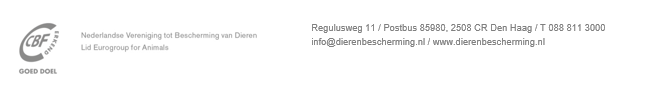 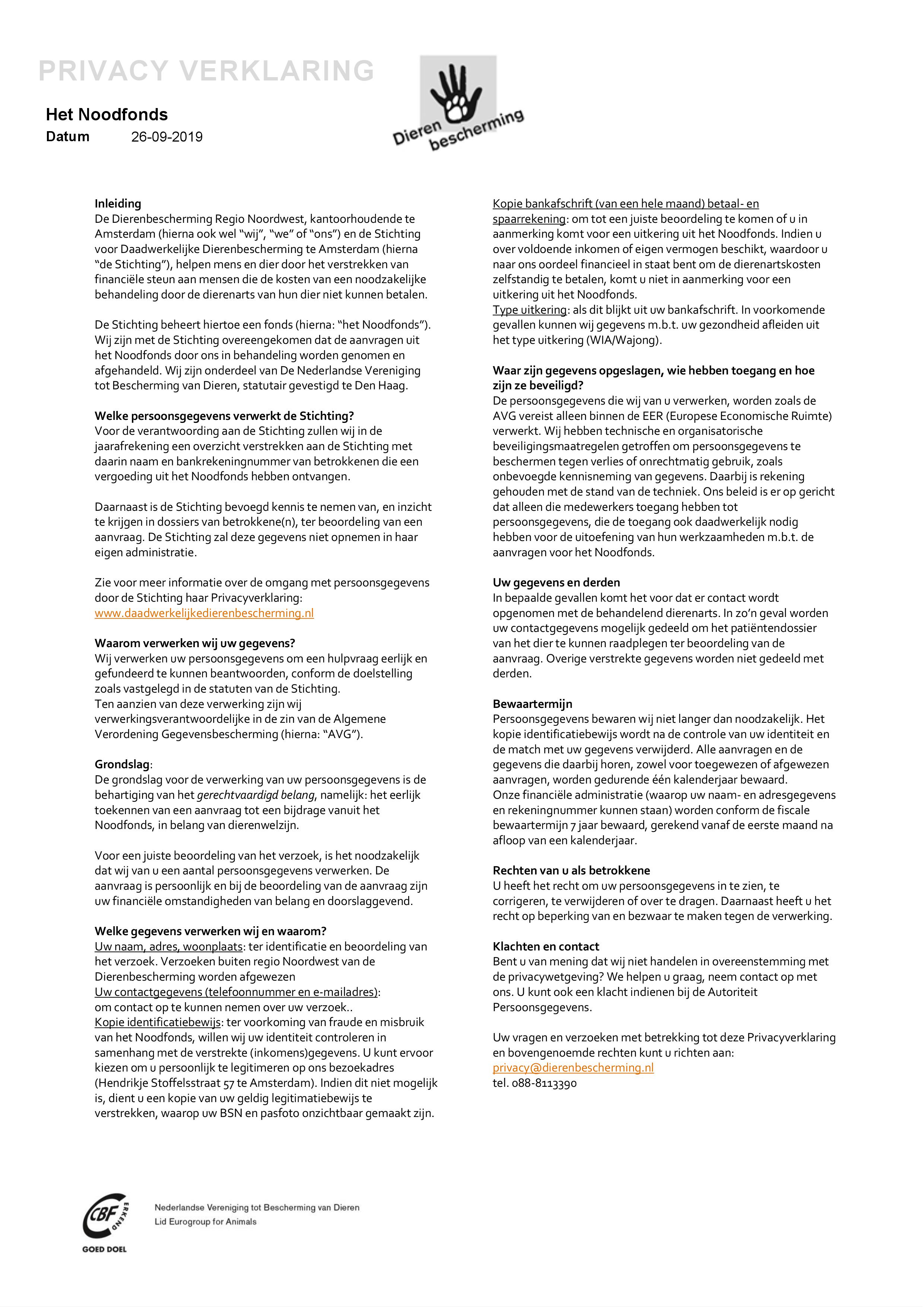 